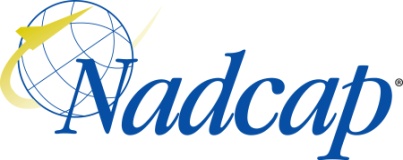 The Welding Task Group covers the following processes:Notice 1:	All times are approximate and subject to change.  Please contact PRI for updated information.Notice 2:	At the beginning of each day, the meeting will start with Opening Comments consisting of: Call to Order, Verbal Quorum Check, Introductions (as needed), Routing of the Attendance List (as needed)Notice 3:	Please bring your agenda with you to the meeting. Copies will not be available on-site.Best Practices: 1) Start all meetings on time. 2) Follow the agenda. 3) No long-winded discussions Caution: Restricted Export Controlled (e.g. ITAR, EAR) material is prohibited from presentations.  It is the responsibility of the presenter to ensure that this material is not included.  Presentations should not contain proprietary information without the approval of the organization which owns the information.Any non-Nadcap agenda topics require approval by the Director, Nadcap Program and Aerospace Operations.RECORDING POLICY:Audio or video recording of Nadcap meetings is prohibited unless formal approval is received from all attendees and recorded in the minutes. Violators of this policy will be asked to stop recording. Failure to stop recording or repeated attempts to record may result in expulsion from the meeting and/or the Nadcap program.Meeting Objectives:Resolution of Checklist Ballot comments on AC7110/2, /6 and /12Auditor Consistency Evaluate draft checklist for Additive ManufactureTuesday, June 23, 20158:00 am – 9:00 amSupplier Orientation & Tutorial – An introduction and overview of the Nadcap program8:00 am1.0	OPENING COMMENTS (daily)1.1	Call to Order/Verbal Quorum Check1.2	Safety Information1.3	Review Code of Ethics (Ref: Attendees’ Guide) and Meeting Conduct1.4	Present the Antitrust Video1.5	Review Agenda8:15 am2.0	AUDITOR CONFERENCE10:00 am3.0	AUDITOR EFFECTIVENESSNoon – 1:00 pmLunch Break1:00 pm1.0	OPENING COMMENTS (daily)1.1	Call to Order/Quorum Check1.2	Review Code of Ethics (Ref: Attendees’ Guide) and Meeting Conduct1:10 pm3.0	AUDITOR EFFECTIVENESS3:00 pm4.0	SUPPLIER ADVISORIES3:30 pm5.0	STAFF ENGINEER DELEGATION4.00 pm6.0	SUBSCRIBER DEVIATIONS4:30 pm7.0	NEW BUSINES (CLOSED)5:00 pmADJOURNMENT5:00 pm – 7:00 pmSupplier Support Committee Meeting - All suppliers are encouraged to attend.Wednesday, June 24, 20158:00 am1.0	Opening Comments (daily)1.1	Call to Order/Verbal Quorum Check1.2	Safety Information1.3	Review Code of Ethics (Ref: Attendees’ Guide) and Meeting Conduct1.4	Present the Antitrust Video1.5	Review Agenda1.6	Acceptance of Meeting Minutes1.7	Review Rolling Action Item List (RAIL)1.8	Staff Engineer Communique8:45 am8.0	Review Membership Status9:15 am9.0	Supplier Support Committee (SSC) Report9:45 am10.0	NMC Metrics10:00 am11.0	Specification Changes11:00 am12.0	Hydrogen Generator11:30 am13.0	Annual Review of OP 1114 Appendix WLDNoon – 1:00 pmLunch Break1:00 pm1.0	Opening Comments (daily)1.1	Call to Order/Quorum Check1.2	Review Code of Ethics (Ref: Attendees’ Guide) and Meeting Conduct1:10 pm14.0	Checklist Items4:15 pm15.0	Create NMC Feedback Chart4:45 pmADJOURNMENT5:00 pm – 7:00 pmPlanning & Ops – Task Group Chairs and Staff Engineers are required to attend.Thursday, June 25, 20158:00 am – 10:00 amNadcap Management Council Meeting – All members are encouraged to attend this informative and important meeting.10:15 am1.0	Opening Comments (daily)1.1	Call to Order/Quorum Check1.2	Review Code of Ethics (Ref: Attendees’ Guide) and Meeting Conduct10:30 am16.0	NMC Meeting Report10:45 am17.0	Forum for Supplier Issues11:15 am18.0	Diffusion WeldingNoon – 1:00 pmLunch Break1:00 pm1.0	Opening Comments (daily)1.1	Call to Order/Quorum Check1.2	Review Code of Ethics (Ref: Attendees’ Guide) and Meeting Conduct1:10 pm19.0	Auditor Advisories1:30 pm20.0	Additive Manufacture3:30 pm21.0	New Business Items4:15 pm22.0	eQualified update4:30 pm23.0	Review of Action Items4:45 pm24.0	Review of Meeting Effectiveness4:55 pm25.0	Next Meeting5:00 pmADJOURNMENTTuesday, June 23, 2015(quorum must be verbally established DAILY at the beginning of each meeting)Wednesday, June 24, 2015(quorum must be verbally established DAILY at the beginning of each meeting)Thursday, June 25, 2015(quorum must be verbally established DAILY at the beginning of each meeting)Torch / Induction BrazingFlash WeldingElectron Beam WeldingResistance WeldingFusion WeldingLaser WeldingFriction / Inertia WeldingDiffusion WeldingPercussion Stud WeldingWelder / Weld Operator QualificationsEvaluation of Welds8:00 am – 9:00 amSupplier Orientation & Tutorial – An introduction and overview of the Nadcap program8:00 amCLOSEDOPENING COMMENTS (daily) Call to Order/Verbal Quorum CheckVerify only Subscriber Members are in attendanceIntroductionsSafety Information:Review Fire Exits in Meeting RoomInform PRI Staff person of any emergenciesReview Code of Ethics (Ref: Attendees’ Guide) and Meeting ConductPresent the Antitrust Video Review AgendaSteve Tooley8:15 amCLOSEDAUDITOR CONFERENCE Review draft agenda for 2015 Auditor ConferenceEstablish method for face-to-face Annual Auditor feedbackModify agenda based on Auditor feedback, OP 1117 review, Subscriber identified training itemsAssign action items as necessary to develop trainingIan Simpson10:00 amCLOSEDAUDITOR EFFECTIVENESS3.1	Review of Auditor Consistency against OP 1117 requirementsReview revisions to OP 1117 and assess impact to Task GroupReview  method for annual feedback to AuditorsReview standard data-set chartsAssess progress of Auditor Oversight plan / modify as necessaryReview Audit ObservationsReview dashboardIdentify training needs for existing Auditors (Individual / Group)List items for consideration in the annual report to NMC3.2	Review of training evaluations / process restriction removalsIan SimpsonNoon – 1:00 pmLunch Break1:00 pmCLOSEDOPENING COMMENTS (daily)Call to Order/Quorum CheckVerify only Subscriber Members are in attendanceIntroductionsReview Code of Ethics (Ref: Attendees’ Guide) and Meeting ConductSteve Tooley1:10 pmCLOSEDAUDITOR EFFECTIVENESS3.1	Review of Auditor Consistency against OP 1117 requirementsReview revisions to OP 1117 and assess impact to Task GroupReview  method for annual feedback to AuditorsReview standard data-set chartsAssess progress of Auditor Oversight plan / modify as necessaryReview Audit ObservationsReview dashboardIdentify training needs for existing Auditors (Individual / Group)List items for consideration in the annual report to NMC3.2	Review of training evaluations / process restriction removalsIan Simpson3:00 pmCLOSEDSupplier AdvisoriesReview Supplier Advisories since last meetingReview any Subscriber AdvisoriesIan Simpson3:30 pmCLOSEDSTAFF ENGINEER DELEGATION5.1   Review data for each Audit Report Reviewer and make recommendations for continuance of delegationIan Simpson4.00 pmCLOSEDSUBSCRIBER DEVIATIONSReview any Subscriber deviations and identify actions requiredIan Simpson4:30 pmCLOSEDNEW BUSINES (CLOSED)New Closed Business items that have arisen after agenda developmentIan Simpson5:00 pmCLOSEDADJOURNMENT5:00 pm – 7:00 pmSupplier Support Committee Meeting - All suppliers are encouraged to attend.8:00 amOPENOpening Comments (daily)Call to Order/Quorum CheckIntroductionsSafety Information:Review Fire Exits in Meeting RoomInform PRI Staff person of any emergenciesReview Code of Ethics (Ref: Attendees’ Guide) and Meeting ConductPresent the Antitrust Video Review AgendaAcceptance of Meeting MinutesReview Rolling Action Item List (RAIL)Staff Engineer CommuniqueSteve Tooley8:45 amOPENReview Membership StatusRecord New Members first meetingApprove new UVMs at second meeting (record in Minutes, complete m-frm-01)Approve new SVMs at second meeting (vote, record in Minutes, complete m-frm-01)Review delinquency per PD 1100 requirementsAction Chair to contact Members not meeting PD 1100 requirementsAction PRI to update Membership as required to meet PD 1100Ian Simpson9:15 amOPENSupplier Support Committee (SSC) ReportSSC ReportMike Schleckman9:45 amOPENNMC MetricsReview MetricsIdentify any metrics requiring RCCA and assign team if requiredIan Simpson10:00 amOPENSpecification ChangesDiscussion on Weld Specification changesAWS specification revisionsISO specification revisionsOther specification revisionsGary ColemanHolger Krueger11:00 amOPENHydrogen Generator12.1	Update in status of Hydrogen Generator for use in braze processScott Maitland11:30 amOPENAnnual Review of OP 1114 Appendix WLDReview procedure against current requirements to establish if revision is requiredIan SimpsonNoon – 1:00 pmLunch Break1:00 pmOPENOpening Comments (daily)Call to Order/Quorum CheckIntroductions1.2   Review Code of Ethics (Ref: Attendees’ Guide) and Meeting ConductSteve Tooley1:10 pmOPENChecklist Items14.1  Handbook revisionAssess if any revisions are required for Handbooks14.2  Checklist RevisionsStatus update on checklists revised to utilize ‘smart’ technologyReview and disposition NMC checklist ballot comments for laser beam (AC7110/6) and update handbook Review and disposition Task Group checklist ballot comments for welder / weld operator qualification (AC7110/12), and flash weld (AC7110/2)Review rolling list of checklist changes and disposition new proposals14.3  Smart ChecklistUpdate on Smart ChecklistReview sub-team proposal for AC7110/1214.4  AC7110/1Use of checklist by Heat Treat14.5  Advisory WLD-15-003Implications of advisory on job selectionIan Simpson4:15 pmOPENCreate NMC Feedback Chart  Create Chart for Chair to present to NMCIan Simpson4:45 pmOPENADJOURNMENT5:00 pm – 7:00 pmPlanning & Ops – Task Group Chairs and Staff Engineers are required to attend.8:00 am – 10:00 amNadcap Management Council Meeting – All members are encouraged to attend this informative and important meeting.Nadcap Management Council Meeting – All members are encouraged to attend this informative and important meeting.Nadcap Management Council Meeting – All members are encouraged to attend this informative and important meeting.10:15 amOPENOpening CommentsCall to Order/Quorum CheckIntroductions1.2	Review Code of Ethics (Ref: Attendees’ Guide) and Meeting ConductSteve Tooley10:30 amOPENNMC Meeting Report 16.1	Review Planning and Operations, and NMC meetingsAssign any action items as a result of these meetingsSteve Tooley10:45 amOPENForum for Supplier Issues Opportunity for Suppliers to ask Task Group questionsIan Simpson11:15 amOPENDiffusion WeldingProposal for revision to Diffusion Weld  checklistMarco PolettoNoon – 1:00 pmLunch Break1:00 pmOPENOpening CommentsCall to Order/Quorum CheckIntroductionsReview Code of Ethics (Ref: Attendees’ Guide) and Meeting ConductSteve Tooley1:10 pmOPENAuditor AdvisoriesReview Auditor Advisories issued since last meetingIan Simpson1:30 pmOPENAdditive Manufacture20.1  Review proposals for Additive Manufacturing checklist developmentRichard FreemanRobbie AdamsScott MaitlandChris English3:30 pmOPENNew Business Items21.1 New Open Business items that have arisen after agenda developmentIan Simpson4:15 pmOPENeQualified update22.1 Sub-team provide update on status of eQualified with respect to WeldingRichard FreemanMilan HanykScott Maitland4:30 pmOPENReview of Action ItemsVerify all action items have been assigned and due date identifiedChris English4:45 pmOPENReview of Meeting EffectivenessProvide feedback of meeting effectivenessIan Simpson4:55 pmOPENNext Meeting October2015, Pittsburgh PAIan Simpson5:00 pmOPENADJOURNMENT